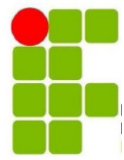 INSTITUTO FEDERAL DE EDUCAÇÃO, CIÊNCIA E TECNOLOGIA DA PARAÍBACOMISSÃO DE ÉTICA NO USO DE ANIMAIS DO INSTITUTO FEDERAL DE EDUCAÇÃO, CIÊNCIA E TECNOLOGIA DA PARAÍBA (CEUA/IFPB SOUSA) TERMO DE RESPONSABILIDADE TÉCNICA1 IDENTIFICAÇÃO DA PESQUISA/AULA/ CURSO Título: Nome do(a) Pesquisador(a) Responsável/Professor(a) Responsável: Número do protocolo do formulário unificado: Tempo de abrangência da Responsabilidade técnica: 2 IDENTIFICAÇÃO DO RESPOSÁVEL TÉCNICONome:Número do CRMV/PB:Ano da Certificação de RT: 										Local , data __________________________________Assinatura do Responsável Técnico 